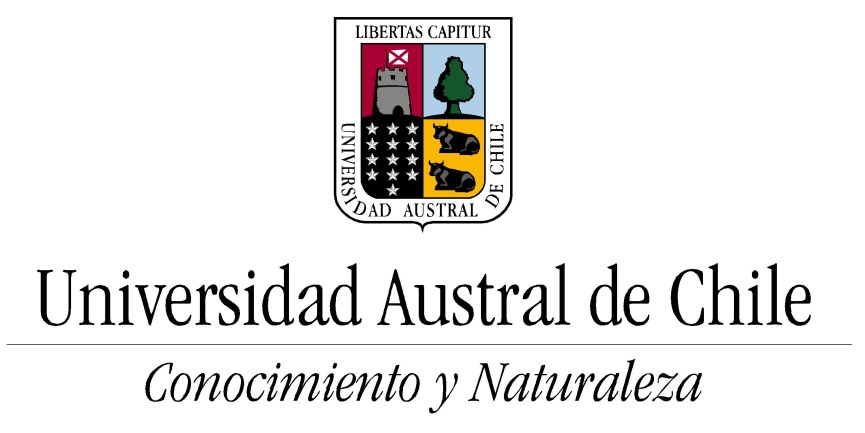 FORMULARIO:“Núcleo de Creación Artística Inter – TransdisciplinarUACh 2021-2024”Abril 2021Vicerrectoría de Investigación, Desarrollo y Creación ArtísticaUniversidad Austral de ChileValdivia – ChileÍTEM 1: Información GeneralNombre del Núcleo:Miembros del Consejo Directivo del Núcleo de Creación Artística:Incluya tantas tablas como considere necesario para identificar a los/las miembros del Consejo Directivo. Recuerde que se requiere de un mínimo de 3 y que todos/as deben tener contrato vigente con la UACh en consideración a las Bases del Núcleo de Creación Artística publicadas.ITEM 2: Información miembros de la propuesta. 2.1. Información del Consejo Directivo y del Equipo de Creación Artística del Núcleo.*Identifique a cada miembro del equipo y su área de expertis.*El Consejo Directivo del Núcleo debe considerar una dedicación horaria de al menos 4 horas semanales para el Núcleo y el Equipo de Creación Artística del Núcleo debe declarar su dedicación horaria semanal en relación a su participación en la propuesta.  2.2. Proyectos y actividades en desarrollo al momento de la postulación. *Describa la carga de trabajo Consejo Directivo y del Equipo de Creación Artística del Núcleo  en otros proyectos de creación artística con financiación de fuentes internas y externas.2.3. Colaboradores internacionalesIdentificar colaboradores internacionales que apoyarán el trabajo del núcleo especialmente con la generación y articulación de redes internacionales. Los colaboradores internacionales no necesitan comprometer carga horaria.2.4. Organigrama*Complete el organigrama para describir la estructura del Núcleo postulado, incluya los nombres tanto del Consejo Directivo del Núcleo como del Equipo de Creación Artística del Núcleo. Agregue las posiciones que requiera según su propuesta y en consideración a las bases publicadas.* Cada Núcleo considera un mínimo de 10 miembros, incluyendo participantes internos UACh y externos.2.5. Línea Base 2021: Proyectos Adjudicados entre 2019 y 2021- Listar todos los proyectos otorgados y actualmente en ejecución por los/las miembros del Núcleo en postulación.- En caso de que un/a artista y/o creador/a participe en más de un proyecto, agregue el proyecto una sola vez.- La línea de base es crucial para una mayor evaluación de futuros informes económicos y técnicos.ÍTEM 3: Instituciones Asociadas*Enumere las instituciones nacionales e internacionales que participaran en su propuesta, sin incluir a la UACh, 3 es el requisito mínimo y se requiere al menos 1 representante por institución. Se debe demostrar el trabajo colaborativo anterior. Además, se pueden incluir en la lista instituciones sin trabajo colaborativo anterior, pero que tengan funciones definidas dentro del proyecto.3.1. Información de instituciones colaboradoras*Copiar y pegar los cuadros según sea necesario.Institución Asociada 1Institución Asociada 2Institución Asociada 3ÍTEM 4: Proyecto de Creación Artística4.1. Resumen Ejecutivo*Describa el objetivo principal de la propuesta, áreas de creación artística, redes de colaboración, principales retos y resultados esperados. Max. 1000 palabras.4.2. Líneas de Creación ArtísticaDescriba brevemente las líneas de trabajo en creación artística incluidas en esta propuesta, y los/las artistas y creadores/as por cada área. Considera participantes internos UACh y externos.*máximo 300 palabras por área de creación artística.4.3. Objetivos de las propuesta.*Describa los objetivos principales y específicos de la propuesta.*Incluya tantas tablas como necesite.4.4. Descripción de la propuesta.Descripción de la propuesta (1500 palabras)Misión y visión del Núcleo (500 palabras)Asociación de los objetivos generales y específicos a las líneas de trabajo, resultados esperados e indicadores del proyecto (tabla sugerida).Metodología de trabajo (1500 palabras).Participación de estudiantes de posgrado (500 palabras).Estrategia de difusión (800 palabras).Infraestructura y capacidades instaladas (1500 palabras)Trabajo anterior (adjuntar archivo en formulario on-line)Bibliografía. Los nombres de los miembros de Núcleo deben estar resaltados en negrita (1500 palabras).Documentos complementarios a la postulación (adjuntar archivo en formulario on-line)4.5. Planificación periodo 2021-2024*Adjuntar archivo Excel contenido en los documentos de postulación.4.6. ProductosDescriba los principales productos esperados durante el transcurso del período de 4 años. Incluya cualquier otro producto que considere relevante. Tenga en cuenta que el objetivo principal es aumentar la línea base de cada producto durante el período de 4 años.4.6.1. Productos Núcleo de Creación ArtísticaÍTEM 5: COMPROMISO DE POSTULACIÓN A PROYECTODescriba el propósito y estructura principal de la propuesta.Se debe comprometer la postulación a un proyectos de alcance nacional anualmente y dos proyectos de alcance internacional en el periodo de 4 años de vigencia del Núcleo.ÍTEM 6: PRESUPUESTO6.1. Presupuesto detallado para el periodo de 2021-2024*Adjuntar archivo Excel contenido en los documentos de postulación.6.2. Descripción del presupuesto*Describa el uso del presupuesto en el proyecto para el período de 4 años. Los fondos de esta postulación no se pueden utilizar para otorgar incentivos a los participantes del Núcleo, en consideración a las Bases publicadas.Nombre Director/aRutFecha de nacimiento Macrounidad/UnidadCategoríaCargo actualTeléfonoE-mailNombre Consejero/aRutFecha de nacimiento Macrounidad/UnidadCategoríaCargo actualTeléfonoE-mailNombre Consejero/aRutFecha de nacimiento Macrounidad/UnidadCategoríaCargo actualTeléfonoE-mailN°NombreÁreas de trabajo en Creación ArtísticaCategoríaUnidad/Instituto/EscuelaDedicación SemanalN°NombreProyectoFuente de financiamientoDedicación semanalFecha de inicio (mes/año)Fecha de cierre (mes/año)N°NombreÁrea de Trabajo en Creación ArtísticaJustificar la selección en 140 caractéresN°NOMBRE DEL PROYECTONOMBRE DEL PROYECTONOMBRE DEL PROYECTOFolio / REXFUENTE DE FINANCIAMIENTO (fondo/ institución/ organismo)Nombre del ConcursoPERIODO(año inicio/año término)PARTICIPANTES                 (artistas y/creadores/as)PRESUPUESTO TOTAL1LINEA BASE TOTALLINEA BASE TOTALLINEA BASE TOTALLINEA BASE TOTALLINEA BASE TOTALLINEA BASE TOTALNombreRol en la propuestaRutDirecciónCiudad/PaísTeléfonoContactoE-mailArtista y/o Creador Asociado CargoE-mailÁrea de trabajo en Creación ArtísticaNombreRol en la propuestaRutDirecciónCiudad/PaísTeléfonoContactoE-mailArtista y/o Creador Asociado CargoE-mailÁrea de trabajo en Creación ArtísticaNombreRol en la propuestaRutDirecciónCiudad/PaísTeléfonoContactoE-mailArtista y/o Creador Asociado CargoE-mailÁrea de trabajo en Creación ArtísticaLíneas de Creación ArtísticaDescripciónLínea 1:Participantes:Línea 3:Participantes:Línea 3:Participantes:Línea 4:Participantes:Objetivo General 1Específico 1Específico 2Específico 3Objetivo General 2Específico 1Específico 2Específico 3Línea de trabajoObjetivo generalObjetivo específicoResultados esperadosIndicadoresMedios de verificaciónTemaProductoLínea Base (situación actual)Meta(situación final)Fecha GeneralN° de Miembros GeneralN° de artistas y/o creadores/as asociadosMedios de Validación de Creación ArtísticaNº de Estrenos/ distribución en medio tradicionalNº de Estrenos/ distribución en medio virtualNº de Exposiciones individual o colectiva  nacionalNº de Exposiciones individual o colectiva  internacionalNº de Bienales nacionalesNº de Bienales internacionalesNº de Trienales nacionalesNº de Trienales internacionalesNº de Festivales nacionalesNº de Festivales internacionalesNº de Ferias nacionalesNº de Ferias internacionalesNº de Temporadas nacionalesNº de Temporadas internacionalesNº de Giras nacionalesNº de Giras internacionalesNº de Publicaciones nacionalesNº de Publicaciones internacionalesNº de Premios o reconocimientos nacionalesNº de Premios o reconocimientos internacionalesNº de Críticas especializadasNº de Congresos, seminarios y/o conferencias de creación artísticaNº de Evaluaciones de pares y/o arbitrajeProductos Científicos N° Publicaciones indexadasProductos Científicos N° Publicaciones con comité editorialProductos Científicos Nº LibrosProductos Científicos Nº Capítulos de librosProductos AcadémicosN° Tesis de pregradoProductos AcadémicosN° Tesis de magisterNº Tesis de doctoradoTrabajo ColaborativoN° Proyectos colaborativos nacionalesTrabajo ColaborativoN° Proyectos colaborativos internacionalesTrabajo ColaborativoN° Colaboraciones con instituciones públicas o privadasNº y monto de fondos adjudicadosNombre del Proyecto (tentativo)Área de Creación ArtísticaDepartamentos involucradosObjetivo GeneralObjetivos EspecíficosPrincipales actividadesResultados esperados y obras/productosInstituciones Asociadas (público y privado)